Конспект    тематического  занятия в подготовительной группе«День освобождения города».                                                                Подготовили: Муз. рук. Басова Н.Е.                                                                   Воспитатель. Носкова Т.Г.МБДОУ Детский сад №5, 2015г.Цель: Побуждать у детей  интерес к прошлому нашего города, учить детей выражать свои чувства, обогащять словарный запас, развивать восприятие произведений литературы, живописи, музыки, формировать у детей представление об истории Великой Отечественной войне.Звучит праздничная музыка. Дети входят в зал и становятся полукругом.Музыкальный руководитель. Ребята, сегодня наше занятие посвящено нашему родному                                                     городу. Скажите, пожалуйста, как называется наш город?Ответы детей:                           М.Р.:   Верно. Мы живем в городе Великие Луки, который красиво  раскинулся на берегах реки Ловать.  В нашем городе  прошли  праздничные выступления  в честь празднования  Освобождения города от немецко-фашистских  захватчиков. Я предлагаю вам посмотреть на наш город с высоты    птичьего полета.                                         Упражнение «Летчики» (музыка на выбор муз.рук.)М.р.: Как красив наш город!  Многие  достопримечательности вам знакомы. У каждого из вас есть в городе любимый уголок.  Назовите свои любимые места родного города.     	Ответы детей: городской парк, драмтеатр, набережная, стадион, кинотеатр «Родина»,  музыкальная школа,краеведческий музей и др.М.р. слушает и дополняет ответы детей.М.р.:   Мы любим свой город, гордимся им.Великолукский  поэт Александр Горюнов     посвятил своему городу  стихотворение «Город родной» :  Над Ловатью быстрой – огней переливы.                                                                             Деревья омыты дождем.                                                                                                               По улицам светлым с улыбкой счастливой                                                                                      Идем мы и песню поем. 
Великие Луки, наш город родной,                                                                                                                        Крылатые зори плывут над тобой.                                                                                                                       От чистого сердца тебя прославляем,                                                                                                       Гордимся своею судьбой.Сейчас, ребята, мы познакомимся с гимном  города и его гербом.Звучит Гимн города  Великие Луки( Слова А. Шлепетинского; музыка Д. Васильева )М.р. демонстрирует герб, разъясняет значение элементов герба  Обоснование символики герба города Великие Луки. За основу герба муниципального образования "город Великие Луки" взят исторический герб города Великие Луки, Псковского Наместничества утвержденный 28 мая 1781 года, подлинное описание которого гласит: "В красном поле три золотые большие лука" (Старый герб). Красный цвет символ труда, жизнеутверждающей силы, мужества, праздника и красоты.Золото в геральдике символизирует прочность, величие, интеллект, великодушие, богатство.Для всех людей важно знать символику своей страны и своего родного города. Споем песню про российский флажок.                 Песня «Трехцветный мой флажок» М.р.:  Но не всегда наш город был таким красивым и уютным.              Вставай страна огромная!             Вставай на смертный бой!             С фашистской силой темною,             С проклятою ордой!О чем эти строки? (ответы детей)Великая  Отечественная Война- страшная беда для всей страны и всего русского народа. Воины и жители города проявили мужество и героизм в годы Великой  Отечественной войны, сдерживая атаки врага на город. Город был полностью разрушен (фото ВОВ).  Трудовой героизм великолучан, их энтузиазм, горячее желание восстановить разрушенное войной, возродили город на Ловати. Тебя возродили упорные руки,Когда отгремели бои.И к жизни вернулись Великие ЛукиИз пепла и горьких руин.(А.Горюнов) Ребята, за проявленное   мужество и героизм нашему   городу было присвоено     высокое звание – город Воинской Славы.И теперь на главной площади нашего города мы видим  Памятную стелу  «Город воинской славы» (фото).                                               «Танец с цветами»            исполняется под лирическую песню местных авторов                                         (на выбор муз.рук.)В память о героях ВОВ   названы  улицы  и площади города Великие Луки. Давайте вспомним некоторые.                        Дидактическая игра «Прочти название улицы»(Педагог показывает табличку с названием улицы,  дети - читают. Далее  педагог  беседует с детьми в честь кого была названа улица, и за какой подвиг жители города увековечили героя  ВОВ).      Кто тобой не залюбуетсяГород вечно молодой!Разлились ручьями улицыПо-над Ловатью рекой.               Над прибрежными откосами               Сохранились имена               Легендарного Матросова               И Матвея Кузьмина.Славой подвига солдатскогоНаши улицы горды:Васи Зверева и СтавскогоБерегут они следы.                  (Ф.Морозов)  Мы с вами, ребята, не будем забывать имена героев. Будьте всегда смелыми, ловкими, сильными, защищайте слабых и малышей. Вашу ловкость проверим , начинаем  игру.                 Игра «Кто скорей возьмет флажок»М.р.: Жители нашего города – люди разных профессий: рабочие, врачи, учителя, строители, художники, музыканты, поэты. Среди них есть люди , которые воевали, были ранены. А после войны возвратились в свой родной город.  Таких людей мы называем  Ветераны ВОВ. (показ портретов великолукских поэтов, композиторов – А.Шулаев, Л.Амелин,В.Матвеев)                    Слушание песни местных авторов «Дарю тебе город»                                             (муз. Л.Амелин,сл. А.Шулаев)                      Дети исполняют песню «Мы играем»(сл.Невского.муз.Матвеева)М.р.: Мы любим свой город, и  думаю, хорошо знаем. Мы сможем убедиться в этом          просматривая фото  и называя знакомые здания, улицы и скульптуры города.                                Проводится игра «Узнай свой город»(Педагог демонстрирует фото-слайды с достопримечательностями г.Великие Луки.Дети называют знакомые им  памятники)М.р.:  Было приятно  прогуляться  по  улицам нашего города, полюбоваться их красотой, красотой берегов реки Ловать. Ребята, Великие Луки – это наша малая Родина, край, где мы родились и живем. В заключение нашего занятия  исполним песню «Здравствуй, Родина моя!»Исполняется песня «Здравствуй, Родина моя!» сл. Ибряева, муз. Чичкова.     М.р.: Дорогие ребята и педагоги  наша прогулка по городу на этом завершена.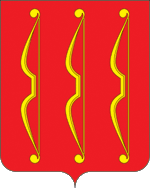 Описание герба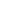 «В червленом (красном) поле три золотых продольно положенных лука»